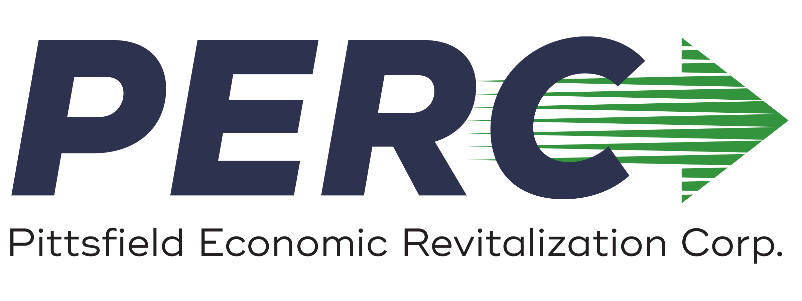 J. Jay Anderson, President						        Jeffrey Belair, TreasurerMark McKenna, Vice President				                                  Theodore Kozlowski, ClerkCOMMUNITY DEVELOPMENTTECHNICAL ASSISTANCE GRANTAPPLICATION___________________________________	______________________________(Business Name)	(Date Submitted)___________________________________	______________________________(Name of Applicant)	(Amount Requested from PERC)___________________________________	Appl. No.	____________________(Signature of Applicant)	Date Rec'd	____________________	Rec'd by	____________________	PERC COMMUNITY DEVELOPMENT	TECHNICAL ASSISTANCE GRANT PROGRAMI.	PROGRAM DESCRIPTIONGENERAL: The Pittsfield Economic Revitalization Corporation (PERC) provides grants for specialized technical assistance to owners of and persons developing small businesses and microenterprises in Pittsfield. The matching grants are intended for applicants and potential applicants of PERC’s small business loan program, but grants may also be made to eligible applicants of other public or private financing programs.  The grants are designed to provide funding to businesses unable to obtain such funding in the private market. The source of funding for this program is the Federal Community Development Block Grant (CDBG) made available to PERC by the City of .ELIGIBILITY REQUIREMENTS:Project must be located in Pittsfield.Company must meet the SBA definition of a small business:Independently owned.Does not have a net worth more than $18 million.Does not have an average income after Federal income taxes for the preceding two years in excess of $6 million.Applicant is concurrently making application for a business loan.  Otherwise, there must be a reasonable expectation that, upon completion of the technical assistance grant, the applicant will be prepared to apply for a business loan.Applicant must create or retain at least one full-time equivalent, permanent job per $35,000 of CDBG funds used; or applicant is developing a micro-enterprise and is qualified by income to receive assistance:Individuals are eligible if they are Pittsfield residents developing a micro-enterprise (a commercial enterprise that has five or fewer employees, one or more of whom owns the enterprise) and meet low- to moderate-income guidelines.Applicant, if not a micro-enterprise, must guarantee that at least 51% of jobs created or retained will be held by low- or moderate-income residents of Pittsfield as defined by HUD income guidelines.Applicant shall provide matching funds on a dollar-for-dollar basis.  Waivers, in cases of extreme financial hardship, shall be at the discretion of PERC.APPLICATION: Applications are accepted by PERC, subject to the availability of funds, throughout the year.  They are reviewed by PERC’s Finance Committee prior to a recommendation being made to the Board of Directors.The application shall include a statement of the purpose of the Technical Assistance Grant and benefit to be realized.  Completed applications shall be accompanied by appropriate documentation supporting the request, including, as applicable:proposal from the consultant with a description of services to be provided;documentation of the consultant’s expertise;budget and price quote;timetable for use of the grant;verification of the matching source of funds;latest tax return of micro-enterprise owner for income verification;business plan, if applicant is a start-up;other supporting documentation, as appropriate.Return completed application to:  Pittsfield Economic Revitalization Corp., City Hall, 70 Allen Street, Room 205, Pittsfield, MA 01201.  If you have any difficulties completing this application, please contact PERC at 499-9378.ELIGIBLE USES:I.	Pre-Start-up (for microenterprise applicants only):Market studies, such as primary market research, determination of market niche, market testingLegal advice regarding business formationConsultation regarding form of organizationConsultation regarding business planning, such as architectural and engineering, appraisalConsultation regarding set-up of accounting systemII.	Start-up:Accounting, such as set-up and implementation of accounting systemBookkeeping servicesCash flow managementMarketing related to initial promotion, such as advertising, signage, custom campaignsManagement adviceIII.	Post Start-up:Improvement of managerial skillsMarketing for expansion to new market area: market testing, primary and secondary market research, promotion, etc.Employee managementPayroll accounting, tax reporting, withholdingImprovement of financial controlsINELIGIBLE PROJECTS:General promotion of the community as a whole.Assistance to professional sports teams.Assistance to privately owned recreational facilities that serve a higher income clientele.Acquisition of land for which the specific proposed use has not been identified.Businesses that have unresolved non-compliance finding for previous CDBG assistance. MAXIMUM GRANT AMOUNT:  Up to $20,000 per applicant / business, matched on a dollar-for-dollar basis.APPROVAL:	Applications will be reviewed by the application will be reviewed by the PERC Finance Committee.  Then the application will receive approval or disapproval at PERC's monthly Board meeting when a completed application is submitted at least ten days before a scheduled meeting.II.	PROJECT APPLICANTA.	Applicant's Legal Name:									DUNS Number: 										Street Address:										City, State, and Zip:										Telephone:  (____) 				 E-mail: 					B.	Ownership/Management: All officers, directors, and owners of 20% or more of the applicant business are listed below:Name, Address				Office Held andTelephone number				Social Security # 		% of Ownership___________________________		_________________		_________________________________________		_______________________________________________________________________		_________________		_________________________________________		____________________________________________C.	Have any of the persons listed above ever been charged with, or convicted of any criminal offenses, other than a minor motor vehicle violation?		 Yes	 NoD.	Has the applicant or management of applicant been informed of any current or on going investigation of the applicant with respect to possible violations of state or federal securities laws?									 Yes	 NoE.	Has the applicant or any person listed above been connected with, been in receivership, or adjudicated as bankrupt?						 Yes	 NoF.	Is the applicant or any person listed above aware of any threatened or pending litigation which would impair the operation of the business?				 Yes	 NoIf you answered yes to any of the above questions, please explain:G.	Is the applicant a legal resident of the ?		 Yes	 NoIII.	PROJECT REPRESENTATIVESApplicant's Regular Bank/Branch: 									Contact Name: 											Legal Representative(s): 										Accountant(s): 											IV.	PROJECT SUMMARY	Brief narrative description of the project:	____________________________________________________________________________________	____________________________________________________________________________________	____________________________________________________________________________________	____________________________________________________________________________________	____________________________________________________________________________________	____________________________________________________________________________________	____________________________________________________________________________________V.	SOURCES AND USES OF FUNDS	(Include requested grant and matching funds.)Source of FundsUse of Funds							   Amount	      (Grant, Applicant, Other)_____________________________________________	____________	______________________________________________________________	____________	______________________________________________________________	____________	______________________________________________________________	____________	_________________TOTAL							  $                       	VI.	EMPLOYMENTA.	Total number of current employees: ___________________________Number part-time: __________    Number full-time: _____________B.	ETHNICITY (Optional):		Hispanic or Latino		Not Hispanic or LatinoRACE:	White		American Indian/Alaskan Native and White	Black/African American		Asian and White	Asian 		Black/African American and White	American Indian/Alaskan Native		American Indian/Alaskan Native and Black/African American	Native Hawaiian/Other Pacific Islander		Other Multi-racialC.	Estimate # of new jobs created in next	12 months: ________							24 months: ________VII.	PROJECT IMPACTHow will the technical assistance grant benefit your business?  					B.	Do you expect to apply for a loan afterwards?	 Yes	 NoIf yes, where do you expect to apply?	 Bank	 PERC OtherC.	How much has been invested in your business?Loan		$			Personal Funds		$			Other (	)	$			ATTACHMENT A	  NOTE:  PLEASE SIGN ONE OF THE THREE CERTIFICATIONS	ASSOCIATED WITH THE CONDITION TO BE MET.	CERTIFICATION STATEMENT FOR MICRO-ENTERPRISES: 	COMMUNITY DEVELOPMENT BLOCK GRANT PROGRAM570.3  DefinitionMicro-enterprise means a commercial enterprise that has five or fewer employees, one or more of whom owns the enterprise.570.201  Basic Eligible Activities(o)(1) The provision of assistance ... to facilitate economic development by: ... (ii) Providing technical assistance, advice, and business support services to owners of micro-enterprises and persons developing micro-enterprises...I certify that I am, or plan to be, an owner of a micro-enterprise, as defined above, and I further certify that I am a low- or moderate-income resident of .________________________________Applicant________________________________Date	ATTACHMENT AEMPLOYMENT CERTIFICATION STATEMENT FOR SMALL BUSINESSES:	COMMUNITY DEVELOPMENT BLOCK GRANT PROGRAM570.3  DefinitionLow- and moderate-income persons or low- income person means a member of a family having an income equal to or less than the Section 8 low- income limit established by HUD.  Unrelated individuals shall be considered as one-person families for this purpose.  (The method for determining income under Section 8 Housing Assistance Payments program need not be used for this purpose.)570.208  Review for compliance with national objectives.((1) Activities benefiting low- and moderate-income persons)(a)(4) Job creation or retention activities.  An activity designed to create or retain permanent jobs where at least 51 percent of the jobs, computed on a full time equivalent basis, involve the employment of low- and moderate-income persons.  As a general rule, each assisted business shall be considered to be a separate activity for purposes of determining whether the activity qualifies under this paragraph.  However, in certain cases such as where CDBG funds are used to acquire, develop or improve real property (e.g., a business incubator or an industrial park) the requirement may be met by measuring jobs in the aggregate for all the businesses that locate on the property, provided such businesses are not otherwise assisted by CDBG funds...For an activity that creates jobs, the recipient must document that at least 51 percent of the jobs will be held by, or will be available to, low- and moderate-income persons.  For an activity that retains jobs, the recipient must document that the jobs would actually be lost without the CDBG assistance and that either or both of the following conditions apply with respect to at least 51 percent of the jobs at the time the CDBG assistance is provided:  The job is known to be held by a low- or moderate-income person; or the job can reasonably be expected to turn over within the following two years and that steps will be taken to ensure that it will be filled by, or made available to, a low- or moderate-income person upon turnover.  Jobs will be considered to be available to low- and moderate-income persons only if:(i)  Special skills that can only be acquired with substantial training or work experience or education beyond high school are not a prerequisite to fill such jobs, or the business agrees to hire unqualified persons and provide training; and(ii)  The recipient and the assisted business take actions to ensure that low- and moderate-income persons receive first consideration for filling such jobs.I certify that (firm name) ___________________________________________ will use its best efforts to create ______________________________ (jobs) within (time frame) _____________ as a result of the CDBG technical assistance grant.  A minimum of 51% of the jobs created will be held by or will be made available to low- and moderate-income persons in accordance with 24 CFR 570.3 and 570.901 (b).________________________________Applicant________________________________Date	ATTACHMENT AMEETING ANOTHER NATIONAL OBJECTIVE: COMMUNITY DEVELOPMENT BLOCK GRANT PROGRAMIf the proposed project is unable to satisfy the above conditions, the project must either prevent or eliminate slums or blight or meet an urgent need.570.208(b)  Activities which aid in the prevention or elimination of slums or blight.  Activities meeting one or more of the following criteria, in the absence of substantial evidence to the contrary, will be considered to aid in the prevention or elimination or slums or blight:(1)  Activities which aid in the prevention or elimination of slums or blight on an area basis.  An activity will be considered to address prevention or elimination of slums or blight in an area if:(i) The area, delineated by the recipient, meets a definition of a slum, blighted, deteriorated or deteriorating area under State or local law.(ii) Throughout the area there is a substantial number of deteriorated or deteriorating buildings or the public improvements are in a general state of deterioration;(iii) Documentation is maintained by the recipient on the boundaries of the area and the condition which qualified the area at the time of its designation; and(iv) The assisted activity addresses one or more of the conditions which contributed to the deterioration of the area....(2)  Activities to address slums or blight on a spot basis.  Acquisition, clearance, relocation, historic preservation and building rehabilitation activities which eliminate specific conditions of blight or physical decay on a spot basis not located in a slum or blighted area will meet this objective.  Under this criterion, rehabilitation is limited to the extent necessary to eliminate specific conditions detrimental to public health and safety.(3)  Activities to address slums or blight in an urban renewal area.  An activity will be considered to address prevention or elimination of slums or blight in an urban renewal area if the activity is:(i)  Located within an urban renewal project area or Neighborhood Development Program (NDP) action area; i.e. an area in which funded activities were authorized under an urban renewal Loan and Grant Agreement or an annual NDP Funding Agreement, pursuant to Title I of the Housing Act of 1949; and(ii)  Necessary to complete the urban renewal plan, as then in effect, including initial land redevelopment permitted by the plan.(c)  Activities designed to meet community development needs having a particular urgency.  In the absence of substantial evidence to the contrary, an activity will be considered to address this objective if the recipient certifies that the activity is designed to alleviate existing conditions which pose a serious and immediate threat to the health or welfare of the community which are of recent origin or which recently became urgent, that the recipient is unable to finance the activity on its own, and that other sources of funding are not available.  A condition will generally be considered to be of recent origin if it developed or became critical within 18 months preceding the certification by the recipient.________________________________Applicant________________________________Date	ATTACHMENT B	ATTACHMENT C	REQUEST FOR VERIFICATION OF INCOME	ATTACHMENT D	ACKNOWLEDGMENT REGARDING PUBLIC	FUNDING AND INFORMATION DISCLOSURE	AND	AUTHORIZATION FOR VERIFICATION OF INCOME ELIGIBILITYThe undersigned applicant acknowledges that the technical assistance grant program for which application is made is funded in whole or in part by the U. S. Department of Housing and Urban Development (HUD) through the Community Development Block Grant (CDBG) program and that because these grants are made with public funds, information supplied by the applicant may be considered public information pursuant to applicable federal and/or state laws and regulations.Further, the undersigned authorizes the Pittsfield Economic Revitalization Corporation (PERC) to verify all information furnished in connection with the application for a technical assistance grant under the CDBG program.  The information that may be verified includes, but is not limited to, the following: employment, pensions, mortgages, deposits, and any other income.________________________________Applicant________________________________DateREQUEST FOR VERIFICATION OF EMPLOYMENT	APPLICATION NUMBER	APPLICATION NUMBER	APPLICATION NUMBER	APPLICATION NUMBERREQUEST FOR VERIFICATION OF EMPLOYMENTName, Address, and Zip Code of ApplicantDate of Request:Date of Request:Date of Request:Date of Request:Name, Address, and Zip Code of ApplicantNote to Employer:The applicant has authorized this Agency in writing to obtain verification from any source as needed.  Your verification of employment is for the confidential use of this Agency.Note to Employer:The applicant has authorized this Agency in writing to obtain verification from any source as needed.  Your verification of employment is for the confidential use of this Agency.Note to Employer:The applicant has authorized this Agency in writing to obtain verification from any source as needed.  Your verification of employment is for the confidential use of this Agency.Note to Employer:The applicant has authorized this Agency in writing to obtain verification from any source as needed.  Your verification of employment is for the confidential use of this Agency.Name, Address and Zip Code of Applicant's EmployerPlease furnish the information requested below and return this form, using the stamped, addressed envelope provided.Please furnish the information requested below and return this form, using the stamped, addressed envelope provided.Please furnish the information requested below and return this form, using the stamped, addressed envelope provided.Please furnish the information requested below and return this form, using the stamped, addressed envelope provided.	EMPLOYER'S VERIFICATION	EMPLOYER'S VERIFICATION	EMPLOYER'S VERIFICATION	EMPLOYER'S VERIFICATION	EMPLOYER'S VERIFICATIONPosition HeldRate of Pay* (estimated, if not actually paid on hourly or annual basis.)Rate of Pay* (estimated, if not actually paid on hourly or annual basis.)Rate of Pay* (estimated, if not actually paid on hourly or annual basis.)Rate of Pay* (estimated, if not actually paid on hourly or annual basis.)Dates of Employment:Start________________________________________End____________________________________________	HOURLY	HOURLY	ANNUAL	ANNUALDates of Employment:Start________________________________________End____________________________________________  $  $  $  $Probability of Continued EmploymentADDITIONAL COMPENSATION-ACTUAL AMOUNTS RECEIVED PAST 12 MONTHSADDITIONAL COMPENSATION-ACTUAL AMOUNTS RECEIVED PAST 12 MONTHSADDITIONAL COMPENSATION-ACTUAL AMOUNTS RECEIVED PAST 12 MONTHSADDITIONAL COMPENSATION-ACTUAL AMOUNTS RECEIVED PAST 12 MONTHSProbability of Continued EmploymentOvertimeOvertime $ $Other RemarksCommissionsCommissions $ $Other RemarksBonusBonus $ $Other Remarks* If applicant is in military service, give income on monthly basis as follows:* If applicant is in military service, give income on monthly basis as follows:* If applicant is in military service, give income on monthly basis as follows:* If applicant is in military service, give income on monthly basis as follows:Other RemarksBase Pay:Base Pay: $ $Other RemarksQuarters & Subsistence:Quarters & Subsistence: $ $Other RemarksFlight or hazard duty allowance:Flight or hazard duty allowance: $ $Signature of EmployerThe above information is furnished in strict confidence, in response to your request.Please return this form to:	 Economic Revitalization Corp.	City Hall – 70 Allen St, Rm 205Please return this form to:	 Economic Revitalization Corp.	City Hall – 70 Allen St, Rm 205Please return this form to:	 Economic Revitalization Corp.	City Hall – 70 Allen St, Rm 205Please return this form to:	 Economic Revitalization Corp.	City Hall – 70 Allen St, Rm 205_______      ____________________________________Date                Signature                    ___________________________________                        TitleAuthorizationI hereby authorize release of the above requested information.AuthorizationI hereby authorize release of the above requested information.AuthorizationI hereby authorize release of the above requested information.AuthorizationI hereby authorize release of the above requested information._______      ____________________________________Date                Signature                    ___________________________________                        TitleX_____________________________________  Signature of ApplicantX_____________________________________  Signature of ApplicantX_____________________________________  Signature of ApplicantX_____________________________________  Signature of ApplicantFor income other than from employment sourcesCommunity Dev. Technical Assistance Grant Program	APPLICATION NUMBER	APPLICATION NUMBER	APPLICATION NUMBER	APPLICATION NUMBERFor income other than from employment sourcesCommunity Dev. Technical Assistance Grant ProgramName, Address, and Zip Code of Applicantfor Loan/GrantDate of Request:Date of Request:Date of Request:Date of Request:Name, Address, and Zip Code of Applicantfor Loan/GrantThe applicant referred to has applied for a CD technical assistance grant under the Community Development Technical Assistance Program.  The applicant has authorized this Agency in writing to obtain verification from any source named in the application.The applicant referred to has applied for a CD technical assistance grant under the Community Development Technical Assistance Program.  The applicant has authorized this Agency in writing to obtain verification from any source named in the application.The applicant referred to has applied for a CD technical assistance grant under the Community Development Technical Assistance Program.  The applicant has authorized this Agency in writing to obtain verification from any source named in the application.The applicant referred to has applied for a CD technical assistance grant under the Community Development Technical Assistance Program.  The applicant has authorized this Agency in writing to obtain verification from any source named in the application.Name, Address and Zip Code of AgencyYour verification of income is for the confidential use of this Agency.  Please furnish the information requested below and return this form, using the stamped, addressed envelope provided.Your verification of income is for the confidential use of this Agency.  Please furnish the information requested below and return this form, using the stamped, addressed envelope provided.Your verification of income is for the confidential use of this Agency.  Please furnish the information requested below and return this form, using the stamped, addressed envelope provided.Your verification of income is for the confidential use of this Agency.  Please furnish the information requested below and return this form, using the stamped, addressed envelope provided.Social Security #:Type of AidMonthly PaymentsSignature of AgencyThe above information is furnished in strict confidence, in response to your request.Please return this form to:	 Economic Revitalization Corp.	 - City HallPlease return this form to:	 Economic Revitalization Corp.	 - City HallPlease return this form to:	 Economic Revitalization Corp.	 - City HallPlease return this form to:	 Economic Revitalization Corp.	 - City Hall_______      	_______________________________Date                Signature             	______________________________                        TitleAuthorizationI hereby authorize release of the above requested information.AuthorizationI hereby authorize release of the above requested information.AuthorizationI hereby authorize release of the above requested information.AuthorizationI hereby authorize release of the above requested information._______      	_______________________________Date                Signature             	______________________________                        TitleX_____________________________________  Signature of Applicant / DateX_____________________________________  Signature of Applicant / DateX_____________________________________  Signature of Applicant / DateX_____________________________________  Signature of Applicant / Date